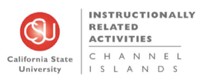 IRA Committee Meeting Agenda Tuesday, October 8th, 2018 — 8:00-9:00 AMProvost’s Conference Room BTW#2185Meeting Objective: To welcome new and returning committee members, review the committee’s purpose, and prepare to review proposals for Spring 2019 activities. Welcome and introductions Presentation of budget and procedure review (D. Daniels) New BusinessThe IRA committee needs a student to serve as chair [Note that the IRA Chair is also a representative on the Student Fee Advisory Committee (SFAC)]Emergency IRA Funds Request: UNIV 392 Costa RicaAdditional IRA support requested for a prior approved award, to cover tutoring costs in the Writing and Multi-literacy Center (WMC); $1,000 for IRA#1012 (approx. 13% increase) Other business and meeting adjournment